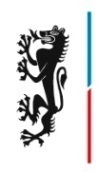 Bezirk Niederbayern-Sozialverwaltung-Am Lurzenhof 1584036 LandshutBezirk Niederbayern-Sozialverwaltung-Am Lurzenhof 1584036 LandshutBezirk Niederbayern-Sozialverwaltung-Am Lurzenhof 1584036 LandshutBezirk Niederbayern-Sozialverwaltung-Am Lurzenhof 1584036 LandshutBezirk Niederbayern-Sozialverwaltung-Am Lurzenhof 1584036 LandshutAntrag auf Gewährung von Sozialhilfe nach §§ 67,68 SGB XIIAntrag auf Gewährung von Sozialhilfe nach §§ 67,68 SGB XIIAntrag auf Gewährung von Sozialhilfe nach §§ 67,68 SGB XIIAntrag auf Gewährung von Sozialhilfe nach §§ 67,68 SGB XIIAntrag auf Gewährung von Sozialhilfe nach §§ 67,68 SGB XIIAntrag auf Gewährung von Sozialhilfe nach §§ 67,68 SGB XIIabEinrichtungHinweise gem. Art. 13 EU-Datenschutz-Grundverordnung (DSGVO) siehe BeiblattHinweise gem. Art. 13 EU-Datenschutz-Grundverordnung (DSGVO) siehe BeiblattHinweise gem. Art. 13 EU-Datenschutz-Grundverordnung (DSGVO) siehe BeiblattHinweise gem. Art. 13 EU-Datenschutz-Grundverordnung (DSGVO) siehe BeiblattHinweise gem. Art. 13 EU-Datenschutz-Grundverordnung (DSGVO) siehe BeiblattHinweise gem. Art. 13 EU-Datenschutz-Grundverordnung (DSGVO) siehe BeiblattHinweise gem. Art. 13 EU-Datenschutz-Grundverordnung (DSGVO) siehe BeiblattI.	Angaben zur Person (Bitte Nachweise in Kopie beifügen)I.	Angaben zur Person (Bitte Nachweise in Kopie beifügen)I.	Angaben zur Person (Bitte Nachweise in Kopie beifügen)I.	Angaben zur Person (Bitte Nachweise in Kopie beifügen)I.	Angaben zur Person (Bitte Nachweise in Kopie beifügen)I.	Angaben zur Person (Bitte Nachweise in Kopie beifügen)I.	Angaben zur Person (Bitte Nachweise in Kopie beifügen)1.  Name (ggf. Geburtsname)1.  Name (ggf. Geburtsname)1.  Name (ggf. Geburtsname)1.  Name (ggf. Geburtsname)2.  Vorname/n2.  Vorname/n2.  Vorname/n2.  Vorname/n3.  Geburtstag/Ort/Kreis3.  Geburtstag/Ort/Kreis3.  Geburtstag/Ort/Kreis3.  Geburtstag/Ort/Kreis4.  Familienstand4.  Familienstand4.  Familienstand4.  Familienstand5.  Staatsangehörigkeit (Bei Ausländern Passkopie und Nachweis des Aufenthaltsstatus/Freizügigkeitsbescheinigung beifügen)5.  Staatsangehörigkeit (Bei Ausländern Passkopie und Nachweis des Aufenthaltsstatus/Freizügigkeitsbescheinigung beifügen)5.  Staatsangehörigkeit (Bei Ausländern Passkopie und Nachweis des Aufenthaltsstatus/Freizügigkeitsbescheinigung beifügen)5.  Staatsangehörigkeit (Bei Ausländern Passkopie und Nachweis des Aufenthaltsstatus/Freizügigkeitsbescheinigung beifügen)6.  Schwerbehindertenausweis6.  Schwerbehindertenausweis6.  Schwerbehindertenausweis6.  Schwerbehindertenausweis  nein        ja  nein        ja  nein        ja7.  Zuletzt polizeilich gemeldet in7.  Zuletzt polizeilich gemeldet in7.  Zuletzt polizeilich gemeldet in7.  Zuletzt polizeilich gemeldet in8.  Gesetzliche Betreuung8.  Gesetzliche Betreuung8.  Gesetzliche Betreuung8.  Gesetzliche Betreuung  nein        ja  nein        ja  nein        ja9.  Name BetreuerAnschriftTelefon (freiwillige Angabe)9.  Name BetreuerAnschriftTelefon (freiwillige Angabe)9.  Name BetreuerAnschriftTelefon (freiwillige Angabe)9.  Name BetreuerAnschriftTelefon (freiwillige Angabe)II.	Einkommen (Bitte Nachweise in Kopie beifügen)II.	Einkommen (Bitte Nachweise in Kopie beifügen)II.	Einkommen (Bitte Nachweise in Kopie beifügen)II.	Einkommen (Bitte Nachweise in Kopie beifügen)II.	Einkommen (Bitte Nachweise in Kopie beifügen)II.	Einkommen (Bitte Nachweise in Kopie beifügen)II.	Einkommen (Bitte Nachweise in Kopie beifügen)1.  Lohn/Gehalt etc.1.  Lohn/Gehalt etc.1.  Lohn/Gehalt etc.1.  Lohn/Gehalt etc.  nein        ja,                    €  nein        ja,                    €  nein        ja,                    €2.  Erwerbsminderungsrente2.  Erwerbsminderungsrente2.  Erwerbsminderungsrente2.  Erwerbsminderungsrente  nein        ja        Anspruch könnte bestehen  nein        ja        Anspruch könnte bestehen  nein        ja        Anspruch könnte bestehenSonstige Renten (z.B. Waisenrente, Unfallrente)Sonstige Renten (z.B. Waisenrente, Unfallrente)Sonstige Renten (z.B. Waisenrente, Unfallrente)Sonstige Renten (z.B. Waisenrente, Unfallrente)  nein        ja  nein        ja  nein        jaRentenversicherungsträgerRentenversicherungsträgerRentenversicherungsträgerRentenversicherungsträgerVersicherungsnummerVersicherungsnummerVersicherungsnummerVersicherungsnummerRentenhöheRentenhöheRentenhöheRentenhöhe      €      €      €3.  Krankengeld3.  Krankengeld3.  Krankengeld3.  Krankengeld  nein        ja,                    €  nein        ja,                    €  nein        ja,                    €4.  Arbeitslosengeld I4.  Arbeitslosengeld I4.  Arbeitslosengeld I4.  Arbeitslosengeld I  nein        ja,                    €        beantragt  nein        ja,                    €        beantragt  nein        ja,                    €        beantragtArbeitslosengeld IIArbeitslosengeld IIArbeitslosengeld IIArbeitslosengeld II  nein        ja,                    €        beantragt  nein        ja,                    €        beantragt  nein        ja,                    €        beantragt5.  Überbrückungsgeld5.  Überbrückungsgeld5.  Überbrückungsgeld5.  Überbrückungsgeld  nein        ja,                    €  nein        ja,                    €  nein        ja,                    €6.  Hilfe zum Lebensunterhalt (Sozialhilfe)6.  Hilfe zum Lebensunterhalt (Sozialhilfe)6.  Hilfe zum Lebensunterhalt (Sozialhilfe)6.  Hilfe zum Lebensunterhalt (Sozialhilfe)  nein        ja,                    €  nein        ja,                    €  nein        ja,                    €7.  Sonstiges Einkommen7.  Sonstiges Einkommen7.  Sonstiges Einkommen7.  Sonstiges Einkommen  nein        ja,                    €  nein        ja,                    €  nein        ja,                    €8.  Wovon wurde zuletzt der Lebensunterhalt bestritten?8.  Wovon wurde zuletzt der Lebensunterhalt bestritten?8.  Wovon wurde zuletzt der Lebensunterhalt bestritten?8.  Wovon wurde zuletzt der Lebensunterhalt bestritten?III.	Vermögen im In- und Ausland (Bitte Nachweise in Kopie beifügen)III.	Vermögen im In- und Ausland (Bitte Nachweise in Kopie beifügen)III.	Vermögen im In- und Ausland (Bitte Nachweise in Kopie beifügen)III.	Vermögen im In- und Ausland (Bitte Nachweise in Kopie beifügen)III.	Vermögen im In- und Ausland (Bitte Nachweise in Kopie beifügen)III.	Vermögen im In- und Ausland (Bitte Nachweise in Kopie beifügen)III.	Vermögen im In- und Ausland (Bitte Nachweise in Kopie beifügen)1.  Bargeld1.  Bargeld1.  Bargeld  nein        ja,                    €  nein        ja,                    €  nein        ja,                    €  nein        ja,                    €BankguthabenBankguthabenBankguthaben  nein        ja,                    €  nein        ja,                    €  nein        ja,                    €  nein        ja,                    €Sonstiges VermögenSonstiges VermögenSonstiges Vermögen  nein        ja,                    €  nein        ja,                    €  nein        ja,                    €  nein        ja,                    €2.  Haus- oder Grundbesitz2.  Haus- oder Grundbesitz2.  Haus- oder Grundbesitz  nein        ja,  Lage:  nein        ja,  Lage:  nein        ja,  Lage:  nein        ja,  Lage:IV.	Zahlungsverpflichtungen (Bitte Nachweise in Kopie beifügen)IV.	Zahlungsverpflichtungen (Bitte Nachweise in Kopie beifügen)IV.	Zahlungsverpflichtungen (Bitte Nachweise in Kopie beifügen)IV.	Zahlungsverpflichtungen (Bitte Nachweise in Kopie beifügen)IV.	Zahlungsverpflichtungen (Bitte Nachweise in Kopie beifügen)IV.	Zahlungsverpflichtungen (Bitte Nachweise in Kopie beifügen)IV.	Zahlungsverpflichtungen (Bitte Nachweise in Kopie beifügen)  Unterhaltsverpflichtungen  Unterhaltsverpflichtungen  Unterhaltsverpflichtungenca.       € mtl.ca.       € mtl.ca.       € mtl.ca.       € mtl.  Schuldverpflichtungen  Schuldverpflichtungen  Schuldverpflichtungenca.       € mtl. Tilgung / Ratenzahlung      € Gesamtsummeca.       € mtl. Tilgung / Ratenzahlung      € Gesamtsummeca.       € mtl. Tilgung / Ratenzahlung      € Gesamtsummeca.       € mtl. Tilgung / Ratenzahlung      € GesamtsummeV.	Krankenversicherung (Bitte jeweilige Nachweise in Kopie beifügen)V.	Krankenversicherung (Bitte jeweilige Nachweise in Kopie beifügen)V.	Krankenversicherung (Bitte jeweilige Nachweise in Kopie beifügen)V.	Krankenversicherung (Bitte jeweilige Nachweise in Kopie beifügen)V.	Krankenversicherung (Bitte jeweilige Nachweise in Kopie beifügen)V.	Krankenversicherung (Bitte jeweilige Nachweise in Kopie beifügen)V.	Krankenversicherung (Bitte jeweilige Nachweise in Kopie beifügen)Zuletzt Mitglied in welcher Kasse?Zuletzt Mitglied in welcher Kasse?Zuletzt Mitglied in welcher Kasse?Krankenversichert alsKrankenversichert alsKrankenversichert als  Pflichtmitglied        freiwilliges Mitglied        Sonstiges  Pflichtmitglied        freiwilliges Mitglied        Sonstiges  Pflichtmitglied        freiwilliges Mitglied        Sonstiges  Pflichtmitglied        freiwilliges Mitglied        SonstigesKrankenversichert alsKrankenversichert alsKrankenversichert als  Rentner                 Familienversicherung  Rentner                 Familienversicherung  Rentner                 Familienversicherung  Rentner                 FamilienversicherungVI.	FamilienverhältnisseVI.	FamilienverhältnisseVI.	FamilienverhältnisseVI.	FamilienverhältnisseVI.	FamilienverhältnisseVI.	FamilienverhältnisseVI.	FamilienverhältnisseEhepartner:  Name, VornameGeburtsname, geb.AdresseEhepartner:  Name, VornameGeburtsname, geb.AdresseEhepartner:  Name, VornameGeburtsname, geb.AdresseEhepartner:  Name, VornameGeburtsname, geb.AdresseKinder:  Name, VornameGeburtsname, geb.AdresseKinder:  Name, VornameGeburtsname, geb.AdresseKinder:  Name, VornameGeburtsname, geb.AdresseKinder:  Name, VornameGeburtsname, geb.AdresseEltern:  Name, VornameAdresseEltern:  Name, VornameAdresseEltern:  Name, VornameAdresseEltern:  Name, VornameAdresseVII.	Berufliche SituationVII.	Berufliche SituationVII.	Berufliche SituationVII.	Berufliche SituationVII.	Berufliche SituationVII.	Berufliche SituationVII.	Berufliche SituationErlernter BerufErlernter BerufErlernter BerufAusgeübte TätigkeitenAusgeübte TätigkeitenAusgeübte Tätigkeitenvon         bis      von         bis      von         bis      als      als      als      als      von        bis      von        bis      von        bis      als      als      als      als      von        bis      von        bis      von        bis      von        bis      von        bis      von        bis      als      als      als      als      als      als      als      als      VIII.	Aufenthaltsverhältnisse vor der Aufnahme (Bitte möglichst exakt und weit zurückgehend angeben!)VIII.	Aufenthaltsverhältnisse vor der Aufnahme (Bitte möglichst exakt und weit zurückgehend angeben!)VIII.	Aufenthaltsverhältnisse vor der Aufnahme (Bitte möglichst exakt und weit zurückgehend angeben!)VIII.	Aufenthaltsverhältnisse vor der Aufnahme (Bitte möglichst exakt und weit zurückgehend angeben!)VIII.	Aufenthaltsverhältnisse vor der Aufnahme (Bitte möglichst exakt und weit zurückgehend angeben!)VIII.	Aufenthaltsverhältnisse vor der Aufnahme (Bitte möglichst exakt und weit zurückgehend angeben!)VIII.	Aufenthaltsverhältnisse vor der Aufnahme (Bitte möglichst exakt und weit zurückgehend angeben!)Zeitraumvon     bisZeitraumvon     bisAnschriftStraße und OrtAnschriftStraße und OrtUnterkunftsartEigene Wohnung? Einrichtung? JVA? etc.UnterkunftsartEigene Wohnung? Einrichtung? JVA? etc.BemerkungenGrund des Wechsels,Leistungsträger etc.Kurze Begründung der Notwendigkeit der (teil-)stationären Hilfe nach §§ 67, 68 SGB XIIKurze Begründung der Notwendigkeit der (teil-)stationären Hilfe nach §§ 67, 68 SGB XIIKurze Begründung der Notwendigkeit der (teil-)stationären Hilfe nach §§ 67, 68 SGB XIIKurze Begründung der Notwendigkeit der (teil-)stationären Hilfe nach §§ 67, 68 SGB XIIKurze Begründung der Notwendigkeit der (teil-)stationären Hilfe nach §§ 67, 68 SGB XIIKurze Begründung der Notwendigkeit der (teil-)stationären Hilfe nach §§ 67, 68 SGB XIIKurze Begründung der Notwendigkeit der (teil-)stationären Hilfe nach §§ 67, 68 SGB XIIEine Inanspruchnahme der Eltern auf Unterhalt würde den Erfolg der Hilfe gefährdenEine Inanspruchnahme der Eltern auf Unterhalt würde den Erfolg der Hilfe gefährdenEine Inanspruchnahme der Eltern auf Unterhalt würde den Erfolg der Hilfe gefährdenEine Inanspruchnahme der Eltern auf Unterhalt würde den Erfolg der Hilfe gefährdenEine Inanspruchnahme der Eltern auf Unterhalt würde den Erfolg der Hilfe gefährdenEine Inanspruchnahme der Eltern auf Unterhalt würde den Erfolg der Hilfe gefährdenEine Inanspruchnahme der Eltern auf Unterhalt würde den Erfolg der Hilfe gefährden  Ja, weil  NeinDie Datenschutzhinweise habe ich zur Kenntnis genommen.Die Datenschutzhinweise habe ich zur Kenntnis genommen.Die Datenschutzhinweise habe ich zur Kenntnis genommen.Die Datenschutzhinweise habe ich zur Kenntnis genommen.Die Datenschutzhinweise habe ich zur Kenntnis genommen.Die Datenschutzhinweise habe ich zur Kenntnis genommen.Die Datenschutzhinweise habe ich zur Kenntnis genommen...............................................................Antragsteller..............................................................Antragsteller..............................................................Antragsteller..............................................................Datum..............................................................DatumInnerhalb von sechs Wochen nach Aufnahme erfolgt die Zusendung des Hilfeplans.Innerhalb von sechs Wochen nach Aufnahme erfolgt die Zusendung des Hilfeplans.Innerhalb von sechs Wochen nach Aufnahme erfolgt die Zusendung des Hilfeplans.Innerhalb von sechs Wochen nach Aufnahme erfolgt die Zusendung des Hilfeplans.Innerhalb von sechs Wochen nach Aufnahme erfolgt die Zusendung des Hilfeplans.Innerhalb von sechs Wochen nach Aufnahme erfolgt die Zusendung des Hilfeplans.Innerhalb von sechs Wochen nach Aufnahme erfolgt die Zusendung des Hilfeplans...............................................................Mitarbeiter Einrichtung/Träger..............................................................Mitarbeiter Einrichtung/Träger..............................................................Mitarbeiter Einrichtung/Träger..............................................................Datum..............................................................Datum.........................................................Telefon.........................................................TelefonHinweise gem. Art. 13 EU-Datenschutz-Grundverordnung (DSGVO):Verantwortlicher i.S.d. DSGVO: Bezirk Niederbayern, Sozialverwaltung, Am Lurzenhof 15, 84036 Landshut, Tel. 0871/97512-100, E-Mail: sozialverwaltung@bezirk-niederbayern.deDie von Ihnen gem. § 67a SGB X erhobenen Daten sind erforderlich, um zu prüfen, ob die Voraussetzungen für die Gewährung der beantragten Leistungen vorliegen (§ 60 Abs. 1 SGB I). Bei fehlender Mitwirkung kann ohne weitere Ermittlungen die Leistungen bis zur Nachholung ganz oder teilweise versagt oder entzogen werden (§ 66 SGB I). Die Datenverarbeitung und –nutzung erfolgt nach den Vorschriften der §§ 67 ff. SGB X i.V.m. Art. 6 Abs. 1 e), Abs. 2 DSGVO.Ihre Daten können vom Bezirk Niederbayern –Sozialverwaltung- im Rahmen seiner Aufgabenerfüllung gem. §§ 67d ff. SGB X an Dritte übermittelt werden, z.B. an andere Sozialleistungsträger i.S.d. § 35 SGB I, Gerichte, Strafverfolgungsbehörden, Haftpflichtversicherungen sowie entsprechende Stellen in anderen EU-Ländern.Die Daten werden auch für statistische Zwecke verwendet (§§ 121 ff. SGB XII).Ihre Daten werden nach der Erhebung so lange gespeichert, wie dies unter Beachtung der gesetzlichen Vorgaben gem. § 84 SGB X für die Abwicklung der Leistungsansprüche sowie möglicher Erstattungs- und Regressansprüche erforderlich ist.Nach der Datenschutz-Grundverordnung stehen Ihnen folgende Rechte zu:Werden Ihre personenbezogenen Daten verarbeitet, so haben Sie das Recht Auskunft über die zu Ihrer Person gespeicherten Daten zu erhalten (Art. 15 DSGVO, § 83 SGB X). Sollten unrichtige personenbezogene Daten verarbeitet werden, steht Ihnen ein Recht auf Berichtigung zu (Art. 16 DSGVO, § 84 SGB X). Liegen die gesetzlichen Voraussetzungen vor, so können Sie die Löschung oder Einschränkung der Verarbeitung verlangen sowie Widerspruch gegen die Verarbeitung einlegen (Art. 17, 18 und 21 DSGVO, § 84 SGB X).Wenn Sie in die Datenverarbeitung eingewilligt haben oder ein Vertrag zur Datenverarbeitung besteht und die Datenverarbeitung mithilfe automatisierter Verfahren durchgeführt wird, steht Ihnen gegebenenfalls ein Recht auf Datenübertragbarkeit zu (Art. 20 DSGVO). Sollten Sie von Ihren oben genannten Rechten Gebrauch machen, prüft der Bezirk Niederbayern, -Sozialverwaltung-, ob die gesetzlichen Voraussetzungen hierfür erfüllt sind. Den behördlich bestellten Datenschutzbeauftragten des Bezirks Niederbayern, Projekt 29 GmbH & Co. KG, Ostengasse 14, 93047 Regensburg, erreichen Sie unter folgender Telefonnummer: 0941/2986930 oder über folgende E-Mail-Adresse: info@projekt29.de .Weiterhin besteht ein Beschwerderecht beim Bayerischen Landesbeauftragten für Datenschutz.